Topic Area: [state Topic Area]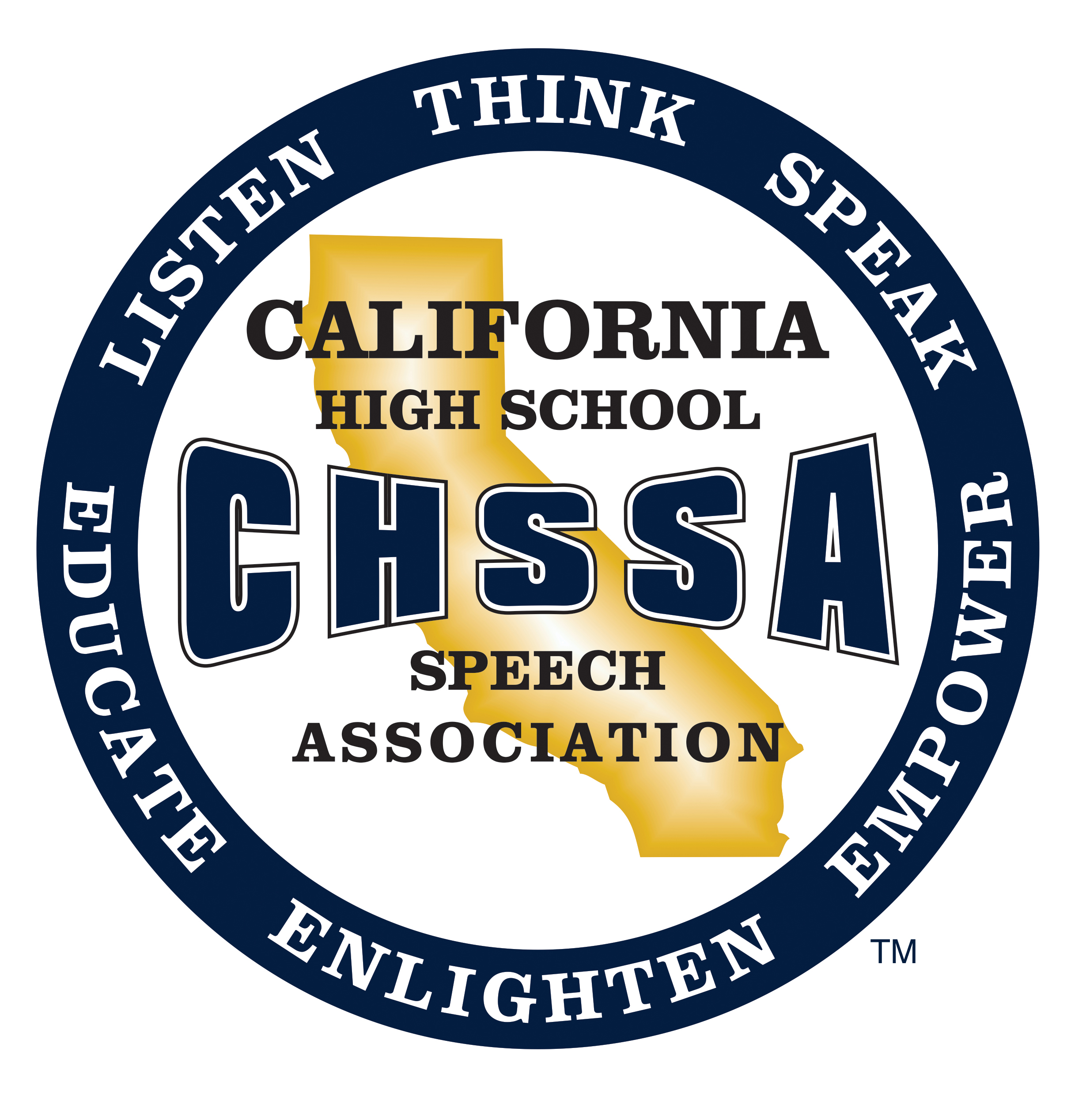 CHSSA Area: [state your Area]League: [state your League]A Resolution to [State Your Title in a Descriptive, Specific, Brief Line]1	WHEREAS, 	State the problem that inspired this legislation through a fact or example; 2			and3	WHEREAS, 	State second fact, logic or example that further illustrates this 4			problem; and5	WHEREAS, 	State third fact, logic or example that further illustrates this 6			problem; and7	WHEREAS, 	State fourth fact, logic or example that further illustrates this 8			problem; now, therefore, be it9	RESOLVED,	By the Congress here assembled that [your resolved statement].Introduced for Debate by [name your high school]